Sigurno u prometu 14. rujna 2015.I ove školske godine posjetili su nas naši stari znanci, g. Damir Filić i Antun Miličević – prometni policajci.Uz nekoliko šala objasnili su nam gdje smijemo, a gdje ne, prijeći cestui kada je najbolje mirno ostati na mjestu.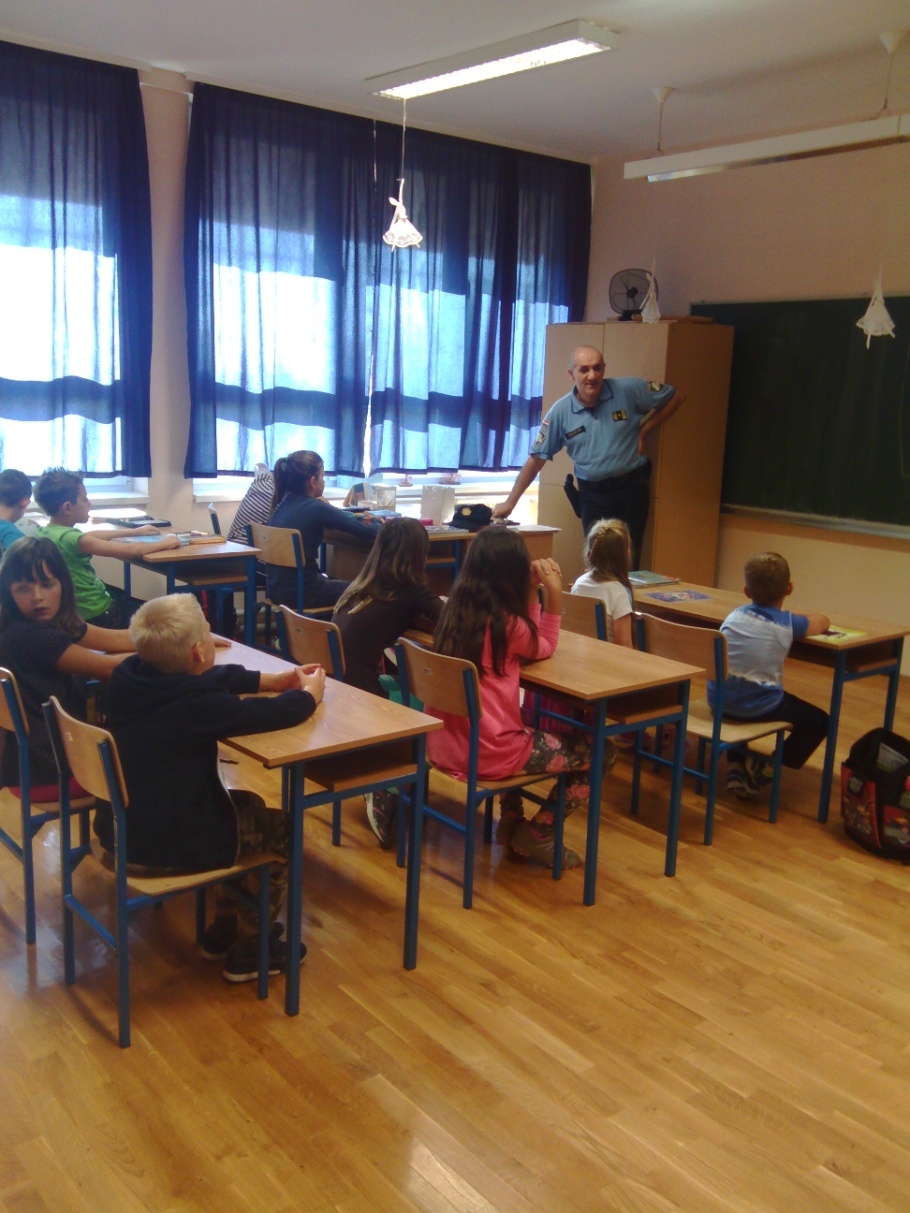 Iako su prvašići bili tihi i pomalo stidljividobili su reflektirajući prsluk da bi bili u prometu vidljivi.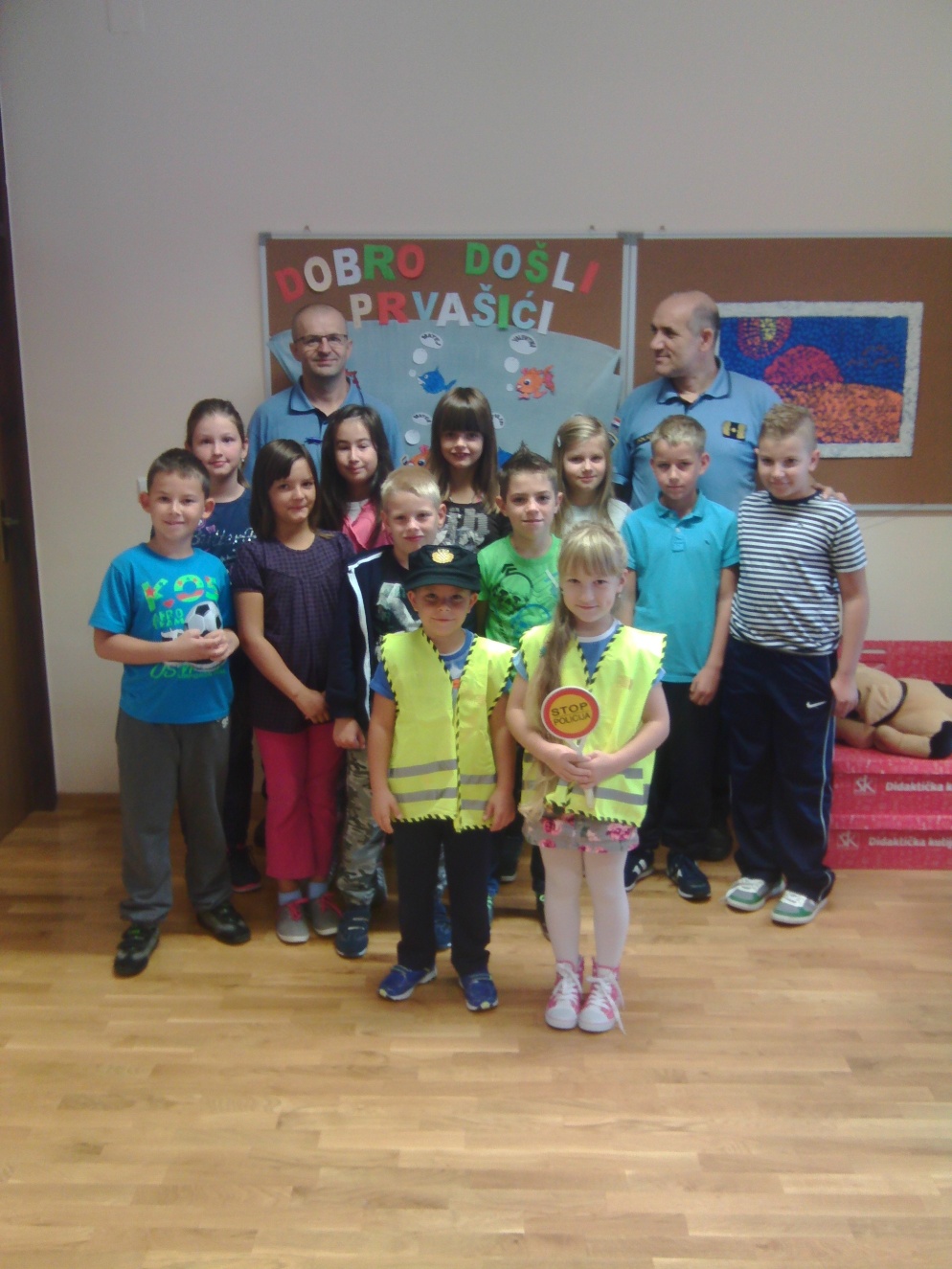 Nakon drugog sata da bi ostali u sjećanju dogodila se jedna lijepa stvar,prometni policajac donio je za svakog učenika PŠ Sotin reflektirajući prsluk na dar!